Associated Students of Columbia College (ASCC)
Agenda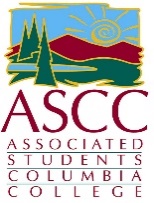 September 26, 2018, 8:30am
                  Student Center (Ponderosa Building) 
      *The Board reserves the right to change the order of the agenda*All ASCC Senate meetings are held in wheelchair accessible locations. Additional disability-related accommodations will be provided to persons with disabilities upon request.Any additional questions or concerns can be directed to ASCC President Shalom Fletcher at asccpresident@yosemite.eduFund 81- General Fund. Fund 82- Student Representation Fund. Fund 83- Student Center Fund Call to Order:Roll Call:Public CommentThis segment of the meeting is reserved for persons desiring to address the ASCC Board on any matter of concern that is not stated on the agenda. A time limit of three (3) minutes per speaker and fifteen (15) minutes per topic shall be observed. The law does not permit any action to be taken, nor extended discussion of any items not on the agenda. The ASCC Board may briefly respond to statements made or questions posed, however, for further information, please contact the ASCC President for the item of discussion to be placed on a future agenda. (Brown Act §54954.3)Adoption of Agenda: Approval of Minutes:Action items:Outstanding Bills:Foundation: Students Ride for Free (5.000)Old Business: New Business:Senate Appointments ( Amanda Olivar)Officer Appointments (Drake Cummings)Purchases:Water Bottle Filling Stations (3)Discussion items:Old Business:Open ForumASCC Apparels Update (Amanda Olivar & Austin BeeBeeASCC Business CardsFood Bank Training (Shalom Fletcher) Free Community Picnic (September 29th 11am-2pm)Officer’s Report:Senator’s Reports:Other Reports:Advisor: Doralyn Foletti YCCD Student Trustee: Club Reports (Franziska Daumberger): ASCC Standing Committee Reports:Announcements:Adjournment:President: Shalom FletcherVice President: Micalah BakerTreasure: Troy BeebeSecretary: Phillip HartyDirector of Club Affairs: Franziska DaumbergerDirector of Activities: Bailey Van ZantDirector of Publicity: Drake Cummings (Upon Conformation)SenatorRosetta BannwarthSenatorAmanda Olivar (Upon Conformation )SenatorAustin BeeBeeSenatorTomi Lane SenatorDrake CummingsSenatorIsaiah Traub SenatorCalista Fields-Richardson SenatorMacaleb Acosta 